Деловодна информацияОбявление за поръчкаДиректива 2014/24/ЕС/ЗОП Раздел I: Възлагащ органI.1) Наименование и адреси 1 (моля, посочете всички възлагащи органи, които отговарят за процедурата)I.2) Съвместно възлаганеI.3) Комуникация I.4) Вид на възлагащия орган I.5) Основна дейност Раздел II: ПредметII.1) Обхват на обществената поръчка Раздел III: Правна, икономическа, финансова и техническа информация III.1) Условия за участиеIII.2) Условия във връзка с поръчката 2 Раздел IV:Процедура IV.1) ОписаниеIV.2) Административна информация  Раздел VI: Допълнителна информацияVI.1) Информация относно периодичното възлагане VI.2) Информация относно електронното възлагане VI.3) Допълнителна информация 2VI.4) Процедури по обжалване VI.5) Дата на изпращане на настоящото обявление: 11/04/2018 (дд/мм/гггг)Възлагащият орган/възложителят носи отговорност за гарантиране на спазване на законодателството на Европейския съюз и на всички приложими закониПартида на възложителя: 00638Поделение:Изходящ номер: С-1521 от дата: 11/04/2018 (дд/мм/гггг)Изходящ номер: С-1521 от дата: 11/04/2018 (дд/мм/гггг)Обявлението подлежи на публикуване в ОВ на ЕС:Съгласен съм с Общите условия на АОП за използване на услугата Електронен подател:Дата на изпращане на обявлението до ОВ на ЕС:Дата на изпращане на обявлението до ОВ на ЕС:Заведено в преписка: 00638-2018-0007 (nnnnn-yyyy-xxxx)Заведено в преписка: 00638-2018-0007 (nnnnn-yyyy-xxxx)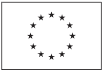 Притурка към Официален вестник на Европейския съюзИнформация и онлайн формуляри: http://simap.ted.europa.euОфициално наименование: Община СимеоновградОфициално наименование: Община СимеоновградОфициално наименование: Община СимеоновградНационален регистрационен номер: 000903729Пощенски адрес: пл.Шейновски № 3Пощенски адрес: пл.Шейновски № 3Пощенски адрес: пл.Шейновски № 3Пощенски адрес: пл.Шейновски № 3Град: Симеоновградкод NUTS: BG422Пощенски код: 6490Държава: БългарияЛице за контакт: Мими Дачева, Гергана ДимоваЛице за контакт: Мими Дачева, Гергана ДимоваЛице за контакт: Мими Дачева, Гергана ДимоваТелефон: +359 3781-2341Електронна поща: obshtina_simgrad@abv.bgЕлектронна поща: obshtina_simgrad@abv.bgЕлектронна поща: obshtina_simgrad@abv.bgФакс: +359 3781-2006Интернет адрес/иОсновен адрес: (URL) http://www.simeonovgrad.bg/Адрес на профила на купувача: (URL) http://www.simeonovgrad.bg/profilebuyerИнтернет адрес/иОсновен адрес: (URL) http://www.simeonovgrad.bg/Адрес на профила на купувача: (URL) http://www.simeonovgrad.bg/profilebuyerИнтернет адрес/иОсновен адрес: (URL) http://www.simeonovgrad.bg/Адрес на профила на купувача: (URL) http://www.simeonovgrad.bg/profilebuyerИнтернет адрес/иОсновен адрес: (URL) http://www.simeonovgrad.bg/Адрес на профила на купувача: (URL) http://www.simeonovgrad.bg/profilebuyerII.1.1) Наименование: Извършване на стр. надзор за обект: „Реконструкция и модернизация на детска градина „Зорница“–гр.Симеоновград“,в изпълн. на проект на общ.Симеоновград, фин. по подм.7.2 от мярка 7 от ПРСР 2014-2020“Референтен номер: 2II.1.2) Основен CPV код: 71521000      Допълнителен CPV код: 1 2II.1.2) Основен CPV код: 71521000      Допълнителен CPV код: 1 2II.1.4) Кратко описание: 
В изпълнение на своите задължения Изпълнителят упражнява строителния надзор върху строежите чрез екип от правоспособни физически лица с доказан професионален опит и технически компетентности, необходими за упражняване на строителен надзор. Екипът трябва да отговаря на изискванията на чл. 166, ал. 2 от ЗУТ.При изпълнение на задълженията си по настоящата обществена поръчка, изпълнителят следва да спазва изискванията на: Закон за обществените поръчки и подзаконовите нормативни актове по неговото прилагане; Закон за устройство на територията и актовете по прилагането му; Наредба № 5 от 2006 г. за техническите паспорти на строежите; Наредба № РД-02-20-1 от 5 февруари 2015 г. за условията и реда за влагане на строителни продукти в строежите на Република България (Обн., ДВ., бр. 14 от 20 февруари 2015 г.) в сила от 01.05.2015 г. и всяка друга относима нормативна уредба по изпълнение на дейностите, предмет на настоящата поръчка.
Подробно описание се съдържа в Техническата спецификация.II.1.4) Кратко описание: 
В изпълнение на своите задължения Изпълнителят упражнява строителния надзор върху строежите чрез екип от правоспособни физически лица с доказан професионален опит и технически компетентности, необходими за упражняване на строителен надзор. Екипът трябва да отговаря на изискванията на чл. 166, ал. 2 от ЗУТ.При изпълнение на задълженията си по настоящата обществена поръчка, изпълнителят следва да спазва изискванията на: Закон за обществените поръчки и подзаконовите нормативни актове по неговото прилагане; Закон за устройство на територията и актовете по прилагането му; Наредба № 5 от 2006 г. за техническите паспорти на строежите; Наредба № РД-02-20-1 от 5 февруари 2015 г. за условията и реда за влагане на строителни продукти в строежите на Република България (Обн., ДВ., бр. 14 от 20 февруари 2015 г.) в сила от 01.05.2015 г. и всяка друга относима нормативна уредба по изпълнение на дейностите, предмет на настоящата поръчка.
Подробно описание се съдържа в Техническата спецификация.II.1.5) Прогнозна обща стойност 2
Стойност, без да се включва ДДС: 15187.55      Валута: BGN
(за рамкови споразумения или динамични системи за покупки - прогнозна обща максимална стойност за цялата продължителност на рамковото споразумение или на динамичната система за покупки)II.1.5) Прогнозна обща стойност 2
Стойност, без да се включва ДДС: 15187.55      Валута: BGN
(за рамкови споразумения или динамични системи за покупки - прогнозна обща максимална стойност за цялата продължителност на рамковото споразумение или на динамичната система за покупки)II.1.6) Информация относно обособените позицииII.1.6) Информация относно обособените позицииII.2) Описание 1II.2) Описание 1III.1.1) Годност за упражняване на професионалната дейност, включително изисквания във връзка с вписването в професионални или търговски регистри 
Списък и кратко описание на условията: 
Участниците трябва да са вписани в регистъра на ДНСК по чл.166, ал.2 от ЗУТ за упражняване на дейността консултант – строителен надзор, а за участници – чуждестранни лица – в аналогични регистри съгласно законодателството на държавата, в която са установени.
Минимално ниво: валидно Удостоверение/Лиценз от ДНСК.
Удостоверяване: При подаване на офертата обстоятелството се удостоверява от участниците с посочване в ЕЕДОП, Част: Критерии за подбор, раздел „Годност“ на издадения Лиценз/Удостоверение от ДНСК съгласно § 128 ПЗР към ЗИДЗУТ (ДВ. бр. 82 от 2012г.) или съгласно чл. 166, ал. 1, т. 1 и ал. 2 от ЗУТ – за упражняване на строителен надзор, а за чуждестранни участници - съгласно чл. 166, ал.7 от ЗУТ или аналогичен документ съгласно законодателствата на държавата, в която съответния участник е установен (за чуждестранни участници), валиден към датата на подаване на офертата, данни, чрез уеб адрес, орган или служба, издаващи документа, точно позоваване на документа или за чуждестранни лица съответен еквивалентен документ или удостоверение от компетентен орган на държава – членка на ЕС или на друга държава- страна по Споразумението за ЕИО, съгласно чл. 166, ал.7 от ЗУТ или декларация за наличието на такава регистрация, допускаща съгласно законодателството на държавата, в която лицето е установено и осъществява дейността си извършване на дейностите обект на настоящата обществена поръчка, придружен с превод на български език. С ЕЕДОП участниците представят информация относно вписването на участника в съответния професионален регистър в държавата членка, в която е установен, сътветно дали съответните документи са на разположение в електронен формат – посочва се уеб адрес, орган или служба, издаващи документа за регистрация и точно позоваване на документа, обхвата на регистрацията и периода на валидност.
В хипотезата на чл.67, ал.5 от ЗОП възложителят може да изиска от участниците по всяко време да представят всички или част от документите посочени по-горе.
Доказване: При сключване на договора, участникът избран за изпълнител следва да представи валидно към датата на сключване на договора Удостоверение съгласно чл. 166, ал. 1, т. 1 и ал. 2 от ЗУТ, респ. Лиценз за упражняване на дейността съгласно § 128 ПЗР към ЗИДЗУТ, а за чуждестранните лица еквивалентен документ, доказващ правото му да извършва такава дейност, издаден от компетентен орган на държава – членка на ЕС или на друга държава - страна по Споразумението за ЕИО.
В случай, че данните могат да бъдат осигурени чрез пряк и безплатен достъп до национална база данни при държавите членки, Възложителя не изисква такъв документ при сключване на договора.III.1.2) Икономическо и финансово състояние 
Критерии за подбор, както е указано в документацията за обществената поръчка: НЕ 
Списък и кратко описание на критериите за подбор: 
1. Минимално ниво: Участникът да е застрахован с „Професионална отговорност“ за застрахователно събитие на стойност съобразно чл.5, ал.4, т.4 от Наредбата за условията и реда за задължително застраховане в проектирането и строителството (най-малко за обекти от четвърта категория строежи).
Удостоверяване: При подаване на офертата обстоятелството се декларира в ЕЕДОП, Част: Критерии за подбор, раздел Икономическо и финансово състояние, с посочване на застрахователната полица (номер, дата, издател, застраховано лице), застрахователна сума, застрахована професионална дейност, срок на валидност на застраховката, уеб адрес, орган или служба, издаващи документа, точно позоваване на документа за наличие на валидна застраховка за „Професионална отговорност“ по чл.171 ал.1 от ЗУТ, при лимит на отговорността, съгласно чл.5, ал.4 от Наредбата за условията и реда за задължително застраховане в проектирането и строителството или еквивалентен документ /за чуждестранните лица/. Професионалната дейност от застрахователните полици трябва да отговаря на предмета на поръчката. В хипотезата на чл.67, ал.5 от ЗОП възложителят може да изиска от участниците по всяко време да представят всички или част от документите, на които участникът се позовава в ЕЕДОП.
Доказване: При сключване на договора, участникът избран за изпълнител следва да представи заверено копие на валидна застрахователна полица или еквивалентна застраховка за професионална отговорност или гаранция в случай че участникът е установен в друга държава - членка на Европейския съюз, или в страна по Споразумението за Европейското икономическо пространство /за чуждестранните лица/ съобразно декларираното в ЕЕДОП, а в случай, че срокът на валидност на полицата изтича до датата на подписване на договора – и заверено копие на новата застрахователна полица
В случай, че данните могат да бъдат осигурени чрез пряк и безплатен достъп до национална база данни при държавите членки, Възложителя не изисква такъв документ при сключване на договора.
2. Участниците в обществената поръчка трябва през последните 3 (три) приключили финансови години, в зависимост от датата, на която са създадени или са започнали дейността да са реализирали минимален общ оборот.
Удостоверяване: При подаване на офертата участникът попълва ЕЕДОП, раздел: „Икономическо и финансово състояние“, Част: „Критерии за подбор“, се посочва неговия „общ“ годишен оборот в стопанската област, обхваната от поръчката и посочена в съответното обявление, или в документацията за поръчката, за изисквания брой финансови години, е както следва:“ - информация за размера сумата на нетните приходи от продажби, реализирани от дейности, попадащи в обхвата на поръчката за всяка от последните 3 (три) приключили финансови години в зависимост от датата, на която участникът е създаден или започнал дейността си, както и информация за документите, въз основа на които участникът декларира сумите. В хипотезата на чл.67, ал.5 от ЗОП възложителят може да изиска от участниците по всяко време да представят всички или част от документите, на които участникът се позовава в ЕЕДОП.
В хипотезата на чл.67, ал.5 от ЗОП възложителят може да изиска от участниците по всяко време да представят всички или част от документите посочени по-горе.
Доказване: При сключване на договора участникът, избран за изпълнител следва да представи Справка за оборота в сферата, попадаща в обхвата на поръчката с придружени съставни части от годишните финансови отчети, в които се съдържа информацията за реализираните нетни продажби в сферата на услугите по упражняване на строителен надзор.
В случай, че данните могат да бъдат осигурени чрез пряк и безплатен достъп до национална база данни при държавите членки, Възложителя не изисква такъв документ при сключване на договора. 
Изисквано минимално/ни ниво/а:2 
1. Участниците в обществената поръчка следва да са застраховани със застраховка „Професионална отговорност“, съгласно чл. 171, ал. 1 от Закона за устройство на територията. За участник, установен/регистриран извън Република България застраховката за професионална отговорност следва да бъде еквивалентна на тази по чл. 171. ал. 1 от ЗУТ, съгласно законодателството на държавата, където е установен/регистриран участникът. Застрахователното покритие следва да съответства на обема и характера на поръчката, произтичащо от нормативен акт.
Минимално ниво: Участникът да е застрахован с „Професионална отговорност“ за застрахователно събитие на стойност съобразно чл.5, ал.4, т.4 от Наредбата за условията и реда за задължително застраховане в проектирането и строителството (най-малко за обекти от четвърта категория строежи).
2. Участниците в обществената поръчка трябва през последните 3 (три) приключили финансови години, в зависимост от датата, на която са създадени или са започнали дейността да са реализирали минимален общ оборот.
Забележка: „годишен общ оборот“ е сумата от нетни приходи от продажби.
Минимално ниво: оборотът да е не по-малко от 25 000 (двадесет и пет хиляди) лева без ДДС.III.1.3) Технически и професионални възможности 
Критерии за подбор, както е указано в документацията за обществената поръчка: НЕ 
Списък и кратко описание на критериите за подбор: 
1. Участникът следва да е изпълнил дейности с предмет и обем, идентични или сходни с предмета на поръчката през последните 3 (три) години, считано от датата на подаване на офертата.
Удостоверяване: При подаване на офертата обстоятелството се декларира в съответната част от ЕЕДОП, Част: Критерии за подбор, раздел Технически и професионални способности, с посочване и описание на услугите по дейности (предмет и обем), стойностите, датите и получателите, както и информация за документите, въз основа на които участникът декларира изпълнени услуги.
В хипотезата на чл.67, ал.5 от ЗОП възложителят може да изиска от участниците по всяко време да представят всички или част от документите, на които участникът се позовава в ЕЕДОП.
Доказване: При сключване на договора, участникът избран за изпълнител следва да представи Списък на услугите, които са идентични или сходни с предмета на обществената поръчка съобразно декларираното в ЕЕДОП, заедно с доказателство за извършената услуга.
2. Участникът следва да прилага система за управление на качеството, съответстваща на стандарт БДС ЕN ISO 9001:2008/2015 или еквивалентен.
Удостоверяване: При подаване на офертата, съответствие с изискването се декларира в ЕЕДОП част, раздел „Стандарти за осигуряване на качеството и стандарти за екологично управление“. С ЕЕДОП участникът предоставя информация за номер и дата на сертификата, кое е сертифицираното лице (на чие име е документа), дали документът е на разположение в електронен формат (посочва се уеб адрес, орган или служба, издаващи документа за регистрация и точно позоваване на документа), обхвата на сертификацията и периода на валидност на сертификата или еквивалентния документ, въз основа на които участникът декларира наличие на внедрена система за управление на качеството.
В хипотезата на чл.67, ал.5 от ЗОП възложителят може да изиска от участниците по всяко време да представят всички или част от документите, на които участникът се позовава в ЕЕДОП.
Доказване: При сключване на договора Възложителят изисква заверено копие на сертификата за управление на качеството (или еквивалентния документ), деклариран в ЕЕДОП, а ако срокът на валидност е изтекъл – нов валиден сертификат или еквивалентен документ. 
Изисквано минимално/ни ниво/а:2 
1. Участникът следва да е изпълнил дейности с предмет и обем, идентични или сходни предмета на поръчката през последните 3 (три) години, считано от датата на подаване на офертата.
Минимално ниво: За „дейности с предмет сходен на предмета на поръчката“ следва да се разбират дейности по упражняване на строителен надзор по ЗУТ при изграждане и/или реконструкция, и/или ремонт на сграда.
2. Участникът следва да прилага система за управление на качеството, съответстваща на стандарт БДС ЕN ISO 9001:2008/2015 или еквивалентен.
Минимално ниво: сертификатът или еквивалентният документ (или система) следва да е с обхват на сертификация – упражняване на строителен надзор в сферата на консултантските услуги по упражняване на строителен надзор.III.1.5) Информация относно запазени поръчки 2
Поръчката е запазена за защитени предприятия и икономически оператори, насочени към социална и професионална интеграция на лица с увреждания или лица в неравностойно положение: НЕ 
Изпълнението на поръчката е ограничено в рамките на програми за създаване на защитени работни места: НЕIII.2.1) Информация относно определена професия (само за поръчки за услуги)
Изпълненито на поръчката е ограничено до определена професия: НЕ
Позоваване на приложимата законова, подзаконова или административна разпоредба: III.2.2) Условия за изпълнение на поръчката: 
При сключване на договора участникът, избран за изпълнител представя Гаранцията за изпълнение на договора в размер на 1% (един процент) от стойността на договора за обществена поръчка без включен ДДС.
Гаранцията се предоставя в една от следните форми: парична сума; банкова гаранция или застраховка, която обезпечава изпълнението чрез покритие на отговорността на изпълнителя.
Допълнителна информация относно Гаранцията за изпълнение на договора се съдържа в т. 7 от документацията за обществена поръчка и в проекта на договор, представляващ Приложение № 2 към документацията.III.2.3) Информация относно персонала, който отговаря за изпълнението на поръчката
Задължение за посочване на имената и професионалните квалификации на персонала, който отговаря за изпълнението на поръчката: НЕIV.1.3) Информация относно рамково споразмение или динамична система за покупкиIV.1.4) Информация относно намаляване на броя на решенията или офертите по време на договарянето или на диалогаПрилагане на поетапна процедура за постепенно намаляване на броя на обсъжданите решения или на договаряните оферти: НЕIV.1.5) Информация относно договаряне (само за състезателни процедури с договаряне)Възлагащият орган си запазва правото да възложи поръчката въз основа на първоначалните оферти, без да провежда преговори: НЕIV.1.6) Информация относно електронния търгЩе се използва електронен търг: НЕ
Допълнителна информация относно електронния търг: IV.1.8) Информация относно Споразумението за държавни поръчки (GPA)IV.2.1) Предишна публикация относно тази процедура 2Номер на обявлението в ОВ на ЕС: 
(Едно от следните: Обявление за предварителна информация; Обявление на профила на купувача)
Номер на обявлението в РОП:IV.2.2) Срок за получаване на оферти или на заявления за участиеДата: 02/05/2018 (дд/мм/гггг)   Местно време: 17:00 (чч:мм)IV.2.3) Прогнозна дата на изпращане на покани за търг или за участие на избраните кандидати 4Дата:    IV.2.4) Езици, на които могат да бъдат подадени офертите или заявленията за участие: 1  BGIV.2.6) Минимален срок, през който оферентът е обвързан от офертатаОфертата трябва да бъде валидна до: 
или Продължителност в месеци: 8(от датата, която е посочена за дата на получаване на офертата)IV.2.7) Условия за отваряне на офертитеДата: 03/05/2018 (дд/мм/гггг)   Местно време: 14:30 (чч:мм)
Място: 
В зала № 14, ет.2 в сградата на община Симеоновград,пл.Шейновски № 3.
Информация относно упълномощените лица и процедурата на отваряне: 
Получените оферти се отварят на публично заседание, на което могат да присъстват участниците в процедурата или техни упълномощени представители, както и представители на средствата за масово осведомяване.Това представялява периодично повтаряща се поръчка:
Прогнозни срокове за публикуването на следващи обявления: 2 Ще се прилага електронно поръчване: НЕ
Ще се използва електронно фактуриране: НЕ
Ще се приема електронно заплащане: НЕИЗИСКВАНИЯ КЪМ УЧАСТНИЦИТЕ:
1. Възложителят отстранява от участие в процедурата, участник за когото са налице или са възникнали преди или по време на процедурата основанията за отстраняване по чл. 54, ал. 1, т. 1-7 и чл. 55, ал. 1, т. 1 и т.5 от ЗОП, условията по чл.107 от ЗОП,както и обстоятелствата по чл. 3,т. 8 от ЗИФОДРЮПДРС.
2. Основанията по чл. 54, ал. 1, т. 1, 2 и 7 се отнасят за лицата, които представляват участника, членовете на управителни и надзорни органи и за др. лица, които имат правомощия да упражняват контрол при вземането на решения от тези органи.
3. В случай че участникът е обединение от физически и/или юридически лица основанията за отстраняване по чл. 54, ал. 1, т. 1-7 и чл. 55, ал. 1, т. 1 и т.5 от ЗОП се прилагат за всеки член на обединението. Когато участникът предвижда участието на подизпълнители или ще използва ресурсите на трети лица, основанията се прилагат и за тях.
4. При подаване на оферта участникът декларира липсата на осн. за отстраняване и съотв. с критериите за подбор, чрез представяне на ЕЕДОП. В ЕЕДОП се предоставя съответната инфо., изисквана от Възложителя, и се посочват националните бази данни, в които се съдържат декларираните обстоятелства, или компетентните органи, които съгласно законодателството на държавата, в която участникът е установен, са длъжни да предоставят инфо.
5. Когато участникът е посочил, че ще използва подизпълнители или капацитета на трети лица за доказване на съответствието с критериите за подбор, за всяко от тези лица се представя отделен ЕЕДОП.
6. В случай, че участникът е обединение, което не е юридическо лице ЕЕДОП се представя за всяко физическо и/или юридическо лице, включено в състава на обединението.
7. При подаване на офертата участниците задължително предоставят ЕЕДОП в електронен вид, като той трябва да бъде цифрово подписан и приложен на подходящ оптичен носител към пакета документи за участие в процедурата. Форматът, в който се предоставя документът не следва да позволява редактиране на неговото съдържание.VI.4.1) Орган, който отговаря за процедурите по обжалванеVI.4.2) Орган, който отговаря за процедурите по медиация 2VI.4.3) Подаване на жалби
Точна информация относно краен срок/крайни срокове за подаване на жалби: 
Жалба може да се подава в 10-дневен срок от:
1. изтичането на срока по чл. 179 от ЗОП - срещу решението за откриване на процедурата и/или решението за одобряване на обявлението за изменение или за допълнителна информация;
2. в случаите по чл. 196, ал. 5 от ЗОП - уведомяване за съответното действие, а ако лицето не е уведомено - от датата, на която е изтекъл срокът за извършване на съответното действие.VI.4.4) Служба, от която може да бъде получена информация относно подаването на жалби 21моля, повторете, колкото пъти е необходимо2в приложимите случаи3моля, повторете, колкото пъти е необходимо, ако това обявление е само за предварителна информация4ако тази информация е известна5моля, представете тази информация, ако обявлението е покана за участие в състезателна процедура6доколкото информацията е вече известна7задължителна информация, която не се публикува8информация по избор9моля, представете тази информация само ако обявлението е за предварителна информация10моля, представете тази информация само ако обявлението е обявление за възлагане11само ако обявлението се отнася до квалификационна система12моля, представете тази информация тук или в поканата за потвърждаване на интерес, ако обявлението е покана за участие в състезателна процедура или има за цел намаляване на срока за получаване на оферти13моля, представете тази информация тук или в поканата за потвърждаване на оферти или за договаряне, ако обявлението е покана за участие в състезателна процедура14ако това е за предварителна информация, използвано като покана за участите в състезателна процедура - моля, представете тази информация, ако тя вече е известна15моля, представете тази информация тук или, ако е приложимо, в поканата за подаване на оферти1617задължителна информация, ако това е обявление за възлагане18само ако обявлението не се отнася до квалификационна система19ако обявлението има за цел намаляване на срока за получаване на оферти20може да бъде присъдена значимост вместо тежест21може да бъде присъдена значимост вместо тежест; ако цената е единственият критерий за възлагане, тежестта не се използва